Комиссия по делам несовершеннолетних и защите их прав администрации Сернурского муниципального района

 20 июня, прошло очередное заседание Комиссии в 2023 году.

Рассмотрено 10 административных протокола в отношении законных представителей по ч. 1 ст. 5.35 КоАП РФ;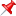 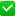 
 Рассмотрение сообщения ГБПОУ РМЭ «МРМТ» в отношении несовершеннолетнего;
 Рассмотрение представлений о принятии мер по устранению обстоятельств, способствовавших совершению преступления ССП;
 Рассмотрение сообщений от МО МВД в отношении несовершеннолетних;
 Заслушали информацию по плану КДН «О взаимодействии органов и учреждений районной системы профилактики безнадзорности несовершеннолетних по предупреждению жестокого обращения с детьми».
Помните, что Вы всегда можете обратиться в Комиссию, в том числе анонимно, по адресу: РМЭ, п. Сернур, ул. Комсомольская, д. 10, или по телефону: 8 (83633) 9-81-85, 9-73-19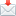 